Hayling Island Seaside Railway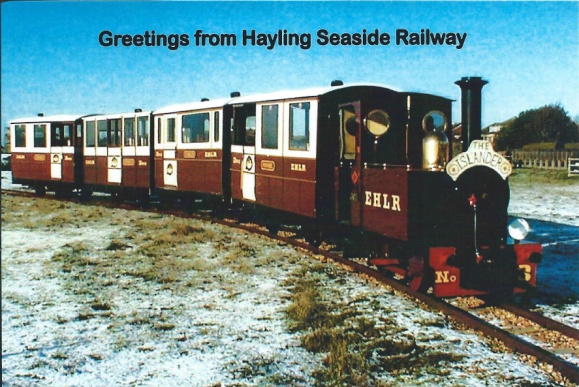 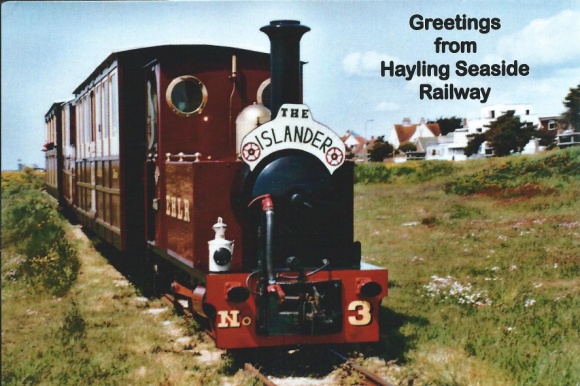 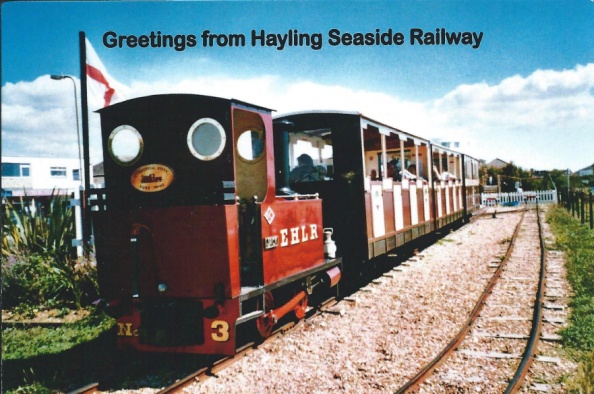 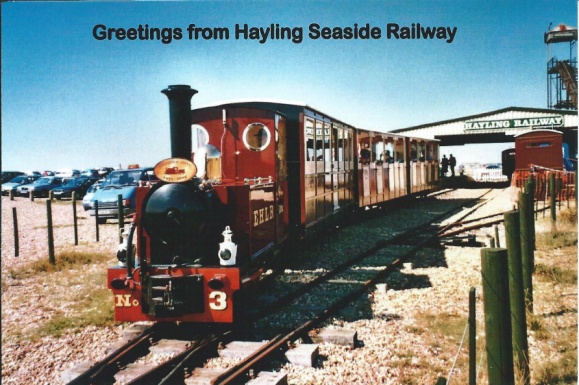 Four postcards by Smart art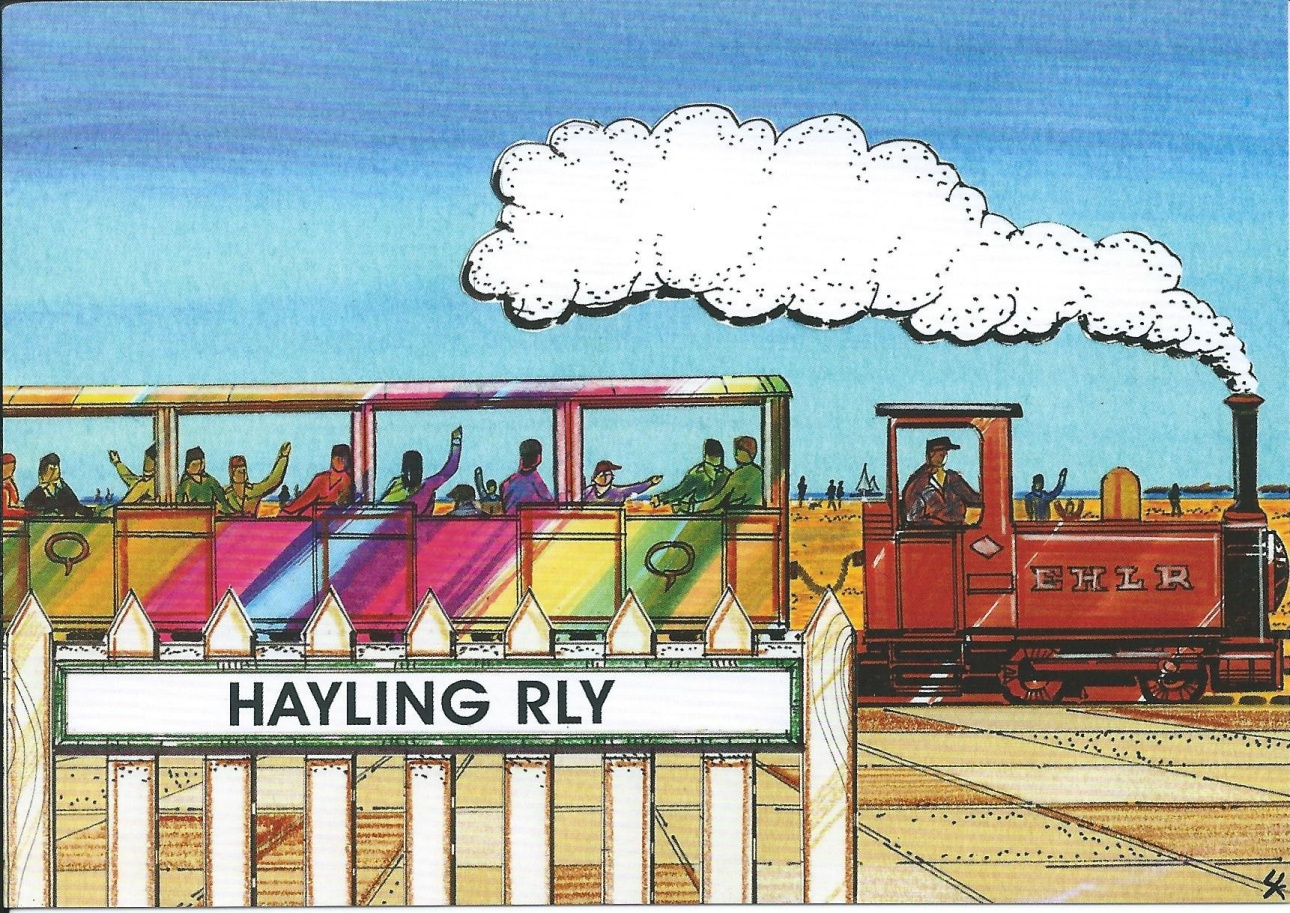 Sevans Designs postcard